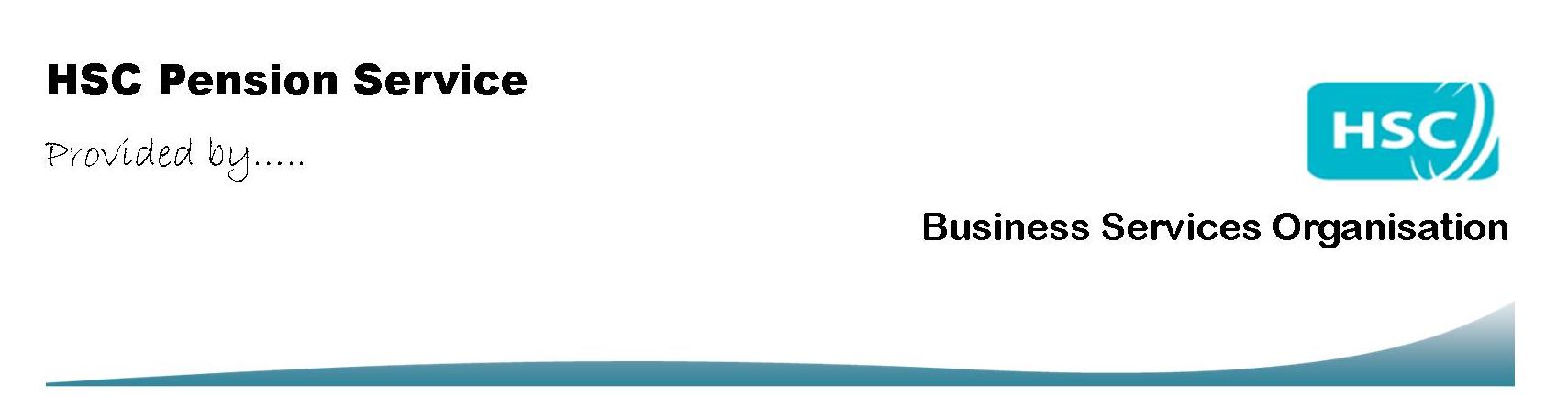 HSC Pension Scheme Waterside House 75 Duke StreetDerryBT47 6FPYour address:Early Retirement Reduction Buy Out (ERRBO)Expression of interest(For 2015 Scheme members only)Before completing this form please read the ERRBO factsheet, which is available on our website at http://www.hscpensions.hscni.net/About youSurnameFirst namesNI numberDate of birth	         /	  /Name of employerStart date of currentemployment	/	/I have read the factsheet and believe I may be eligible to purchase an ERRBO. Please provide details of the cost and amount available to purchase.Your signatureToday’s date	/	/